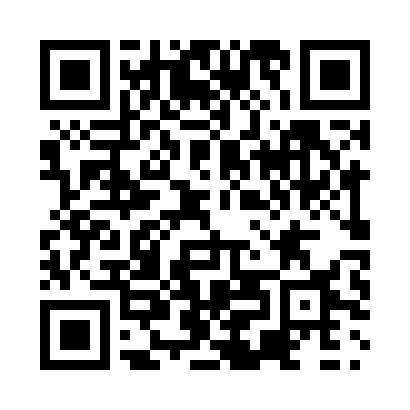 Prayer times for Abeche, ChadWed 1 May 2024 - Fri 31 May 2024High Latitude Method: NonePrayer Calculation Method: Muslim World LeagueAsar Calculation Method: ShafiPrayer times provided by https://www.salahtimes.comDateDayFajrSunriseDhuhrAsrMaghribIsha1Wed4:005:1511:342:435:537:032Thu4:005:1411:342:445:537:033Fri3:595:1411:342:445:537:044Sat3:595:1411:332:455:537:045Sun3:585:1311:332:455:547:046Mon3:585:1311:332:465:547:057Tue3:575:1211:332:465:547:058Wed3:575:1211:332:475:547:069Thu3:565:1211:332:475:557:0610Fri3:565:1111:332:485:557:0611Sat3:555:1111:332:495:557:0712Sun3:555:1111:332:495:557:0713Mon3:545:1111:332:505:567:0714Tue3:545:1011:332:505:567:0815Wed3:535:1011:332:515:567:0816Thu3:535:1011:332:515:577:0917Fri3:535:1011:332:525:577:0918Sat3:525:0911:332:525:577:1019Sun3:525:0911:332:535:577:1020Mon3:525:0911:332:535:587:1021Tue3:515:0911:332:535:587:1122Wed3:515:0911:332:545:587:1123Thu3:515:0811:332:545:597:1224Fri3:515:0811:342:555:597:1225Sat3:505:0811:342:555:597:1226Sun3:505:0811:342:566:007:1327Mon3:505:0811:342:566:007:1328Tue3:505:0811:342:576:007:1429Wed3:505:0811:342:576:007:1430Thu3:495:0811:342:576:017:1531Fri3:495:0811:342:586:017:15